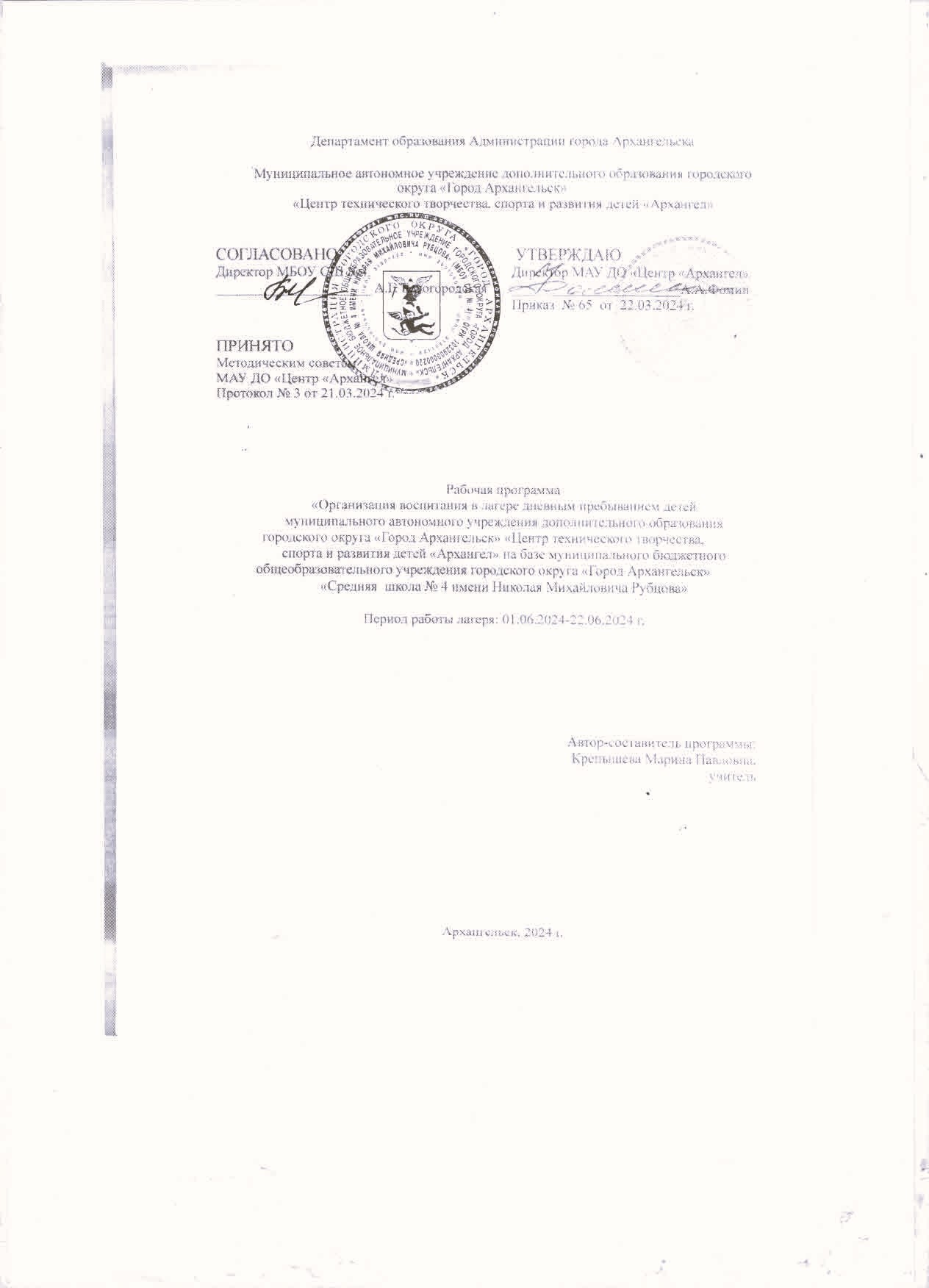 СОДЕРЖАНИЕПОЯСНИТЕЛЬНАЯ ЗАПИСКАРабочая программа воспитания для организаций отдыха детей и их оздоровления (далее – Программа воспитания, Программа) подготовлена МБОУ СШ №4 города Архангельска на основе Примерной рабочей программы воспитания для общеобразовательных организаций, разработанной Федеральным государственным бюджетным научным учреждением «Институт изучения детства, семьи и воспитания Российской академии образования» в соответствии с нормативно-правовыми документами:- Конституцией Российской Федерации (принята всенародным голосованием 12.12.1993, с изменениями, одобренными в ходе общероссийского голосования 01.07.2020).- Конвенцией о правах ребенка (одобрена Генеральной Ассамблеей ООН 20.11.1989, вступила в силу для СССР 15.09.1990).- Федеральным законом от 29.12.2012 № 273-ФЗ «Об образовании в Российской Федерации».- Федеральным законом от 31.07.2020 № 304-ФЗ «О внесении изменений в Федеральный закон «Об образовании в Российской Федерации» по вопросам воспитания обучающихся».- Федеральным законом от 24.07.1998 № 124-ФЗ «Об основных гарантиях прав ребенка в Российской Федерации».- Федеральным законом от 30.12.2020 № 489-ФЗ «О молодежной политике в Российской Федерации».- Приказы №№286,287 Министерства просвещения Российской Федерации об утверждении ФГОС начального общего образования и ФГОС основного общего образования от 31 мая 2021 года.- Стратегией развития воспитания в Российской Федерации на период до 2025 года (утверждена распоряжением Правительства Российской Федерации от 29.05.2015 № 996-р).- Указом Президента Российской Федерации от 21.07.2020 № 474 «О национальных целях развития Российской Федерации на период до 2030 года» - Планом основных мероприятий, проводимых в рамках Десятилетия детства, на период до 2027 года (утвержден распоряжением Правительства Российской Федерации от 23.01.2021 № 122-р).- Государственной программой Российской Федерации «Развитие образования» (утверждена Постановлением Правительства Российской Федерации от 26. 12.2017 № 1642).- Федеральным проектом «Успех каждого ребенка» (утвержден президиумом Совета при Президенте РФ по стратегическому развитию и национальным проектам, протокол от 24.12.2018 № 16.)Согласно Федеральному закону от 24 июля 1998 г. № 124-ФЗ «Об основных гарантиях прав ребенка в Российской Федерации» (с изменениями и дополнениями) к организациям отдыха детей и их оздоровления (далее – детский лагерь) относятся организации (независимо от их организационно- правовых форм) сезонного или круглогодичного действия, стационарного и (или) нестационарного типа, с круглосуточным или дневным пребыванием, оказывающие услуги по организации отдыха и оздоровления детей: организации отдыха детей и их оздоровления сезонного или круглогодичного действия, лагеря, организованные образовательными организациями, осуществляющими организацию отдыха и оздоровления обучающихся в каникулярное время (с круглосуточным или дневным пребыванием), детские лагеря труда и отдыха, детские лагеря палаточного типа, детские специализированные (профильные) лагеря, детские лагеря различной тематической направленности.Программа является методическим документом, определяющим комплекс основных характеристик воспитательной работы, осуществляемой в детском лагере, разрабатывается с учетом государственной политики в области образования и воспитания.Программа создана с целью организации непрерывного воспитательного процесса, основывается на единстве и преемственности с общим и дополнительным образованием, соотносится с примерной рабочей программой воспитания для образовательных организаций, реализующих образовательные программы общего образования.Программа предусматривает приобщение обучающихся к российским традиционным духовным ценностям, включая культурные ценности своей этнической группы, правилам и нормам поведения в российском обществе.Ценности Родины и природы лежат в основе патриотического направления воспитания.Ценности человека, дружбы, семьи, сотрудничества лежат в основе духовно-нравственного и социального направлений воспитания.Ценность знания лежит в основе познавательного направления воспитания.Ценность здоровья лежит в основе направления физического воспитания.Ценность труда лежит в основе трудового направления воспитания.Ценности культуры и красоты лежат в основе эстетического направления воспитания.Программа включает три раздела: целевой; содержательный; организационный.Приложение: примерный календарный план воспитательной работы. Раздел I. ЦЕННОСТНО-ЦЕЛЕВЫЕ ОСНОВЫ ВОСПИТАНИЯНормативные ценностно-целевые основы воспитания детей в детском лагере определяются содержанием российских гражданских (базовых, общенациональных) норм и ценностей, основные из которых закреплены в Конституции Российской Федерации.С учетом мировоззренческого, этнического, религиозного многообразия российского общества ценностно-целевые основы воспитания детей включают духовно-нравственные ценности культуры народов России, традиционных религий народов России в качестве вариативного компонента содержания воспитания, реализуемого на добровольной основе, в соответствии с мировоззренческими и культурными особенностями и потребностями родителей (законных представителей) несовершеннолетних детей.Воспитательная деятельность в детском лагере реализуется в соответствии с приоритетами государственной политики в сфере воспитания, зафиксированными в Стратегии развития воспитания в Российской Федерации на период до 2025 года. Приоритетной задачей Российской Федерации в сфере воспитания детей является развитие высоконравственной личности, разделяющей российские традиционные духовные ценности, обладающей актуальными знаниями и умениями, способной реализовать свой потенциал в условиях современного общества, готовой к мирному созиданию и защите Родины.1.1. Цель и задачи воспитанияЦель воспитания: создание условий для личностного развития, самоопределения и социализации воспитанников на основе социокультурных, духовно-нравственных ценностей и принятых в российском обществе правил и норм поведения в интересах человека, семьи, общества и государства, формирование у детей чувства патриотизма, гражданственности, уважения к памяти защитников Отечества и подвигам Героев Отечества, закону и правопорядку, человеку труда и старшему поколению, взаимного уважения, бережного отношения к культурному наследию и традициям многонационального народа Российской Федерации, природе и окружающей среде. (Федеральный закон от 29 декабря 2012 г. № 273-ФЗ «Об образовании в Российской Федерации, ст. 2, п. 2).Задачи воспитания: определены с учетом интеллектуально-когнитивной, эмоционально-оценочной, деятельностно-практической составляющих развития личности;- усвоение ими знаний, норм, духовно-нравственных ценностей, традиций, которые выработало российское общество (социально значимых знаний);- формирование и развитие позитивных личностных отношений к этим нормам, ценностям, традициям (их освоение, принятие);- приобретение соответствующего этим нормам, ценностям, традициям социокультурного опыта поведения, общения, межличностных и социальных отношений, применения полученных знаний и сформированных отношений на практике (опыта нравственных поступков, социально значимых дел).1.2. Методологические основы и принципы воспитательной деятельности- Методологической основой Программы воспитания являются антропологический, культурно-исторический и системно-деятельностный подходы.- Воспитательная деятельность в детском лагере основывается на следующих принципах:- принцип гуманистической направленности. Каждый ребенок имеет право на признание его как человеческой личности, уважение его достоинства, защиту его человеческих прав, свободное развитие;- принцип ценностного единства и совместности. Единство ценностей и смыслов воспитания, разделяемых всеми участниками образовательных отношений, содействие, сотворчество и сопереживание, взаимопонимание и взаимное уважение;- принцип культуросообразности. Воспитание основывается на культуре и традициях России, включая культурные особенности региона;- принцип следования нравственному примеру. Пример, как метод воспитания, позволяет расширить нравственный опыт ребенка, побудить его к открытому внутреннему диалогу, пробудить в нем нравственную рефлексию, обеспечить возможность выбора при построении собственной системы ценностных отношений, продемонстрировать ребенку реальную возможность следования идеалу в жизни;- принцип безопасной жизнедеятельности. Защищенность важных интересов личности от внутренних и внешних угроз, воспитание через призму безопасности и безопасного поведения;- принцип совместной деятельности ребенка и взрослого. Значимость совместной деятельности взрослого и ребенка на основе приобщения к культурным ценностям и их освоения;- принцип инклюзивности. Организация воспитательного процесса, при котором все дети, независимо от их физических, психических, интеллектуальных, культурно-этнических, языковых и иных особенностей, включены в общую систему образования.Данные принципы реализуются в укладе детского лагеря, включающем воспитывающие среды, общности, культурные практики, совместную деятельность и события.Уклад – общественный договор участников образовательных отношений, опирающийся на базовые национальные ценности, содержащий традиции региона и детского лагеря, задающий культуру поведения сообществ, описывающий предметно-эстетическую среду, деятельности и социокультурный контекст.Воспитывающая среда – это особая форма организации образовательного процесса, реализующего цель и задачи воспитания. Воспитывающая среда определяется целью и задачами воспитания, духовно- нравственными и социокультурными ценностями, образцами и практиками. Основными характеристиками воспитывающей среды являются ее насыщенность и структурированность.Воспитывающие общности (сообщества) в детском лагере:- детские (одновозрастные и разновозрастные отряды). Ключевым механизмом воспитания в детском лагере является временный детский коллектив. Чтобы эффективно использовать воспитательный потенциал временного детского коллектива, необходимо учитывать особенности и закономерности развития временного детского коллектива.- детско-взрослые. Основная цель – содействие, сотворчество и сопереживание, взаимопонимание и взаимное уважение, наличие общих ценностей и смыслов у всех участников. Главная детско-взрослая общность в детском лагере – «Дети-Воспитатель».1.3. Основные направления воспитанияПрактическая реализация цели и задач воспитания осуществляется в рамках следующих направлений воспитательной работы:- гражданское воспитание, формирование российской гражданской идентичности, принадлежности к общности граждан Российской Федерации, к народу России как источнику власти в российском государстве и субъекту тысячелетней Российской государственности, знание и уважение прав, свобод и обязанностей гражданина Российской Федерации;- воспитание патриотизма, любви к своему народу и уважения к другим народам России, формирование общероссийской культурной идентичности;- духовно-нравственное развитие и воспитание детей на основе духовно- нравственной культуры народов России, традиционных религий народов России, формирование традиционных российских семейных ценностей;- эстетическое воспитание: формирование эстетической культуры на основе российских традиционных духовных ценностей, приобщение к лучшим образцам отечественного и мирового искусства;- экологическое воспитание: формирование экологической культуры, ответственного, бережного отношения к природе, окружающей среде на основе российских традиционных духовных ценностей;- физическое воспитание и воспитание культуры здорового образа жизни и безопасности: развитие физических способностей с учетом возможностей и состояния здоровья, формирование культуры здорового образа жизни, личной и общественной безопасности;- познавательное направление воспитания: стремление к познанию себя и других людей, природы и общества, к знаниям, образованию.1.4. Основные традиции и уникальность воспитательнойдеятельностиОсновные традиции воспитания в детском лагере являются:- совместная деятельность детей и взрослых, как ведущий способ организации воспитательной деятельности;- создание условий, при которых для каждого ребенка предполагается роль в совместных делах (от участника до организатора, лидера того или иного дела);- создание условий для приобретения детьми нового социального опыта и освоения новых социальных ролей;- проведение общих мероприятий детского лагеря с учетом конструктивного межличностного взаимодействия детей, их социальной активности;- включение детей в процесс организации жизнедеятельности временного детского коллектива;- формирование коллективов в рамках отрядов, кружков и иных детских объединений, установление в них доброжелательных и товарищеских взаимоотношений;- обмен опытом между детьми в формате «дети-детям»;- ключевой фигурой воспитания является ребенок, главную роль в воспитательной деятельности играет педагог, реализующий по отношению к детям защитную, личностно развивающую, организационную, посредническую (в разрешении конфликтов) функции.Уникальность воспитательного процесса в детском лагере заключается в кратковременности, автономности, сборности.Кратковременность – короткий период лагерной смены, характеризующийся динамикой общения, деятельности, в процессе которой ярче высвечиваются личностные качества.Автономность – изолированность ребенка от привычного социального окружения, «нет дневника», вызова родителей – все это способствует созданию обстановки доверительности.Сборность – предполагает объединение детей с разным социальным опытом и разным уровнем знаний, не скованных «оценками» прежнего окружения, каждый ребенок имеет возможность «начать все сначала».Раздел II. СОДЕРЖАНИЕ, ВИДЫ И ФОРМЫ ВОСПИТАТЕЛЬНО ДЕЯТЕЛЬНОСТИДостижение цели и решение задач воспитания осуществляется в рамках всех направлений деятельности детского лагеря. Содержание, виды и формы воспитательной деятельности представлены в соответствующих модулях.Реализация конкретных форм воспитательной работы воплощается в Календарном плане воспитательной работы (Приложение 1), утверждаемом ежегодно на предстоящий год с учетом направлений воспитательной работы, установленных в настоящей Программе воспитания.ИНВАРИАНТНЫЕ МОДУЛИ2.1. Модуль «Будущее России»Направлен на формирование сопричастности к истории, географии Российской Федерации, ее этнокультурному, географическому разнообразию, формирование национальной идентичности.Деятельность реализуется по направлениям:- Дни единых действий, которые обязательно включаются в календарный план воспитательной работы и проводятся по единым федеральным методическим рекомендациям и материалам:июня - День защиты детей;6 июня - день русского языка; 12 июня - День России;22 июня - День памяти и скорби; - Участие во всероссийских мероприятиях и акциях, посвященных значимым отечественным и международным событиям.- Проведение всероссийских и региональных мероприятий.- Взаимодействие с общественными организациями Российской Федерации, региона.- Формирование межкультурных компетенций.2.2. Модуль «Ключевые мероприятия детского лагеря»Ключевые мероприятия – это главные традиционные мероприятия детского лагеря, в которых принимает участие большая часть детей.Реализация воспитательного потенциала ключевых мероприятий детского лагеря предусматривает:-  Тематические дни. Проведение тематических дней и мероприятий согласно перечню основных государственных и народных праздников, памятных дат.- Торжественная церемония вноса и выноса Государственного флага Российской Федерации (по понедельникам и по субботам);- Тематические и спортивные праздники, творческие фестивали;- Мероприятия, направленные на поддержку семейного воспитания в рамках мероприятий, посвященных Дню посещения родителей (проведение мастер классов, бесед с родителями воспитанников лагеря и др.).- проведение целенаправленной работы по созданию в детском лагере эффективной профилактической среды обеспечения безопасности жизнедеятельности как условия успешной воспитательной деятельности;- разработаны и реализованы разные формы профилактических воспитательных мероприятий: за здоровый образ жизни, безопасность в цифровой среде, безопасность дорожного движения, противопожарная безопасность и т.д. (проведение в начале смены инструктажей по ПДД, ППБ, антитеррористическая и антиэкстремистская безопасность и др.).- формирование культуры информационной безопасности, информационной грамотности, противодействие распространению идеологии терроризма; (проведение в начале смены инструктажей по информационной безопасности).- освещение деятельности детского лагеря в официальных группах в социальных сетях в ВК и на официальном сайте школы в разделе «Пришкольный лагерь».2.3. Модуль «Отрядная работа»Воспитатель организует групповую и индивидуальную работу с детьми вверенного ему временного детского коллектива – отряда. Временный детский коллектив или отряд – это группа детей, объединенных в целях организации их жизнедеятельности в условиях детского лагеря.Для эффективного использования воспитательного потенциала отрядной работы учитываются особенности временного детского коллектива:- Коллектив функционирует в течение короткого промежутка времени- 18 дней.- Коллектив объединяет детей, которые не были знакомы ранее.- У коллектива появляется новое место жизнедеятельности (другие кабинеты).- Коллективная деятельность. Участники коллектива вовлечены в совместную деятельность, где воспитанники в начале смены совместно с воспитателями придумывают название, девиз отряда и рисуют плакат отряда.- Завершенность развития: полный цикл: от формирования до завершения функционирования (воспитатели совместно с детьми готовят номера представления отряда при открытии лагеря и номер при закрытии лагеря).Отрядная работа строится с учетом закономерности развития временного детского коллектива (роста межличностных отношений) и логики развития лагерной смены.Реализация воспитательного потенциала отрядной работы предусматривает:- планирование и проведение отрядной деятельности. Проведение отрядной деятельности проводится согласно календарно-тематического планирования работы лагеря.- поддержку активной позиции каждого ребенка, предоставления им возможности обсуждения и принятия решений, создания благоприятной среды для общения; доверительное общение и поддержку детей в решении проблем, конфликтных ситуаций;- организацию интересных и полезных для личностного развития ребенка совместных дел, позволяющих вовлекать в них детей с разными потребностями, давать им возможности для самореализации, устанавливать и укреплять доверительные отношения, стать для них значимым взрослым, задающим образцы поведения; вовлечение каждого ребенка в отрядные дела и общелагерные мероприятия в разных ролях: сценаристов, постановщиков, исполнителей, корреспондентов и редакторов, ведущих, декораторов. Воспитанники готовят совместные отрядные мероприятия с воспитателями, (готовят номера к конкурсу «Стихия талантов», «Мисс и мистер лагеря», «Солнце, воздух и вода – наши лучшие друзья» и др.)- формирование и сплочение отряда (временного детского коллектив) через игры, тренинги на сплочение и образование команд. В начале смены воспитатели проводят мероприятия на знакомство воспитанников (игры «Калейдоскоп имен», «Снежный ком», «Здравствуй, друг»,» и другие). В течение смены воспитатели проводят игры на сплочение коллектива (акция «Подари улыбку другу», игра «Подарок», «Воссоединение» и другие).- предъявление единых педагогических требований (ЕПТ) по выполнению режима и распорядка дня, по самообслуживанию, дисциплине и поведению, санитарно-гигиенических требований. Совместное составление распорядка дня отряда, проведение инструктажей в начале смены.- проведение диагностики интересов, склонностей, ценностных ориентаций, выявление лидеров, аутсайдеров через наблюдение, игры, анкеты;- аналитическую работу с детьми: анализ дня, анализ ситуации, мероприятия, анализ смены, результатов;- поддержка детских инициатив и детского самоуправления;- семейный формат: в нем принимают участие родители.- организация дежурства в отрядах.2.4. Модуль «Коллективно-творческое дело (КТД)»КТД как особая форма воспитательной работы, как социальная деятельность детской группы, направленная на создание нового продукта реализуется через участие детей в отрядных и общелагерных мероприятиях, в ходе их подготовки и проведения. Взаимодействие   разных отрядов происходит по разным направленностям деятельности (трудовые, познавательные, художественные, экологические, досуговые, спортивные) в таких мероприятиях как: играх на свежем воздухе, командных играх и других. Участие в коллективном творческом деле обогащает личность определенным видом общественного ценного опыта.2.5. Модуль «Самоуправление»Реализация воспитательного потенциала системы детского самоуправления направлена на формирование детско-взрослой общности, основанной на партнерстве детей и взрослых по организации совместной деятельности, коммуникативной культуры детей, инициативности и ответственности, формирования навыков общения и сотрудничества, поддержку творческой самореализации детей. Самоуправление в детском лагере включает деятельность дежурного отряда, работу творческих и инициативных групп, работу советов дела. На уровне отряда: через деятельность лидеров, выбранных по инициативе и предложениям членов отряда, представляющих интересы отряда в общих делах детского лагеря, при взаимодействии с администрацией лагеря.2.6. Модуль «Дополнительное образование» Дополнительное образование детей в детском лагере является одним из основных видов деятельности в лагере и реализуется через:деятельность кружковых объединений, секций, клубов по интересам, студий, дополняющих программы смен в условиях детского лагеря. Кружковые занятия проводятся согласно графику, составленному сотрудниками МАУ ДО «Архангел».В рамках трех направленностей: социально-гуманитарная; туристско- краеведческая; физкультурно-спортивная.Реализация воспитательного потенциала дополнительного образования предполагает:приобретение новых знаний, умений, навыков в привлекательной, отличной от учебной деятельности, форме;развитие и реализация познавательного интереса;вовлечение детей в интересную и полезную для них деятельность, которая предоставит им возможность самореализоваться в ней, приобрести социально значимые знания, развить в себе важные для своего личностного развития социально значимые отношения.2.7. Модуль «Здоровый образ жизни» Модуль предполагает восстановление физического и психического здоровья в благоприятных природных и социокультурных условиях, освоение способов восстановления и укрепление здоровья, формирование ценностного отношения к собственному здоровью, способов его укрепления и т.п.Основными составляющими здорового образа жизни являются: оптимальный уровень двигательной активности, рациональное питание, соблюдение режима дня, личная гигиена, соблюдение правил поведения, позволяющих избежать травм и других повреждений.Система мероприятий в детском лагере, направленных на воспитание ответственного отношения у детей к своему здоровью и здоровью окружающих, включает:- физкультурно-спортивных мероприятия: ежедневная утренняя зарядка, спортивные соревнования, эстафеты, спортивные часы (игра «В здоровом теле- здоровый дух», соревнования «Даёшь рекорд!»  и др.)- спортивно-оздоровительные события и мероприятия на свежем воздухе (спортивно-игровая программа «Я, ты, он, она- мы здоровая страна!»)- просветительские беседы, направленные на профилактику вредных привычек и привлечение интереса детей к занятиям физкультурой и спортом (валеологические беседы о здоровье, о здоровом образе жизни)2.8.Модуль «Организация предметно-эстетической среды»Окружающая ребенка предметно-эстетическая среда детского лагеря обогащает его внутренний мир, способствует формированию чувства вкуса и стиля, создает атмосферу психологического комфорта, поднимает настроение, предупреждает стрессовые ситуации, способствует позитивному восприятию ребенком детского лагеря.Реализация воспитательного потенциала предметно-эстетической среды предусматривает:- тематическое оформление интерьера помещений детского лагеря (коридоров, рекреаций, и т.п.) и комнат для занятий детей;- оформление отрядных уголков, позволяющее детям проявить свои фантазию и творческие способности.- событийный дизайн – оформление пространства проведения событий (праздников, церемоний, творческих вечеров, выставок, КТД, отрядных дел и т.п.);- оформление образовательной, досуговой и спортивной инфраструктуры;- совместная с детьми разработка, создание и популяризация особой лагерной и отрядной символики (флаг, гимн, эмблема, элементы костюма и т.п.);- организация и проведение с детьми акций и проектов по благоустройству участков территории детского лагеря- акцентирование внимания детей посредством элементов предметно- эстетической среды (стенды, плакаты) на важных для воспитания ценностях детского лагеря, его традициях, правилах;- звуковое пространство детском лагере - музыка позитивной духовно-нравственной, гражданско-патриотической, воспитательной направленности, исполнение гимна РФ;- размещение регулярно сменяемых экспозиций творческих работ детей, демонстрирующих их способности, знакомящих с работами друг друга, фотоотчетов об интересных событиях детском лагере.2.9. Модуль «Профилактика и безопасность»Профилактика и безопасность – профилактика девиантного поведения, конфликтов, создание условий для успешного формирования и развития личностных ресурсов, способствующих преодолению различных трудных жизненных ситуаций и влияющих на повышение устойчивости к неблагоприятным факторам; Реализация воспитательного потенциала профилактической деятельности в целях формирования и поддержки безопасной и комфортной среды в детском лагере предусматривает:- физическую и психологическую безопасность ребенка в новых условиях;- целенаправленную работу всего педагогического коллектива по созданию в детском лагере эффективной профилактической среды обеспечения безопасности жизнедеятельности как условия успешной воспитательной деятельности;- разработку и реализацию разных форм профилактических воспитательных мероприятий: антиалкогольные, против курения, безопасность в цифровой среде, вовлечение в деструктивные группы в социальных сетях, деструктивные молодежные, религиозные объединения, культы, субкультуры, безопасность дорожного движения, противопожарная безопасность, гражданская оборона, антитеррористическая, антиэкстремистская безопасность и т.д.;- организацию превентивной работы со сценариями социально одобряемого поведения, развитие у обучающихся навыков саморефлексии, самоконтроля,давлению;- поддержку инициатив детей, педагогов в сфере укрепления безопасности жизнедеятельности в детском лагере, профилактики правонарушений, девиаций, организация деятельности, альтернативной девиантному поведению – познание (путешествия), испытание себя (спорт, физкультура), значимое общение, любовь, творчество, деятельность.2.10.Модуль «Работа с воспитателями»Главными субъектами успешной и качественной работы с детьми в детском лагере являются воспитатели, а также они являются важным участником системы детско-взрослой воспитывающей общности. От их компетентности, профессиональной готовности, увлеченности зависит, насколько дети смогут раскрыть свой потенциал, осознать себя частью сообщества детского лагеря.ВАРИАТИВНЫЕ МОДУЛИ2.11. Модуль «Работа с родителями»Работа с родителями или законными представителями осуществляется в рамках следующих видов и форм деятельности: На групповом уровне: - родительские собрания, на которых обсуждаются вопросы возрастных особенностей детей, формы и способы доверительного взаимодействия родителей с детьми; обсуждаются интересующие родителей вопросы работы детского лагеря;- творческий отчетный концерт для родителей;На индивидуальном уровне:- работа специалистов по запросу родителей для решения острых конфликтных ситуаций;- индивидуальное консультирование c целью координации воспитательных усилий педагогов и родителей, консультация педагога и психолога при необходимости.2.12. Модуль «Экскурсии и походы»Организация для детей экскурсий и походов.Экскурсии, походы помогают ребятам расширить свой кругозор, получить новые знания об окружающей его социальной, культурной, природной среде, научиться уважительно и бережно относиться к ней, приобрести важный опыт социально одобряемого поведения в различных ситуациях. Раздел III. ОРГАНИЗАЦИЯ ВОСПИТАТЕЛЬНОЙ ДЕЯТЕЛЬНОСТИОсобенности организации воспитательной деятельностиПрограмма воспитания реализуется посредством формирования социокультурного воспитательного пространства при соблюдении условий создания уклада, отражающего готовность всех участников образовательных отношений руководствоваться едиными принципами и регулярно воспроизводить наиболее ценные воспитательно значимые виды совместной деятельности.Детский лагерь – особое образовательное учреждение, в котором создаются условия для обеспечения воспитывающей, эмоционально- привлекательной деятельности детей, удовлетворения потребности в новизне впечатлений, творческой самореализации, общении и самодеятельности. Кратковременный характер пребывания, новое социальное окружение, разрыв прежних связей, позитивная окраска совместной деятельности со сверстниками позволяют создать оптимальные условия для осуществления воспитательной деятельности и актуализации самовоспитания.Воспитательный потенциал детского лагеря обладает рядом преимуществ по сравнению с другими образовательными организациями:- добровольность в выборе деятельности и формы ее реализации в детском демократическом сообществе, активность и самостоятельность ребенка в выборе содержания и результативности деятельности;- творческий характер деятельности;- отсутствие обязательной оценки результативности деятельности ребенка, официального статуса;- опыт неформального общения, взаимодействия, сотрудничества с детьми и взрослыми; опыт жизнедеятельности и общения в коллективах высокого уровня развития, где наиболее успешно проходит самоактуализация   личности.Воспитательный потенциал детского лагеря позволяет осуществлять воспитание через изменение, конструирование особой среды проживания вусловиях временного детского объединения – социальной микросреды, в которой протекает жизнедеятельность детей в условиях детского лагеря.Основные характеристики уклада детского лагеря:- организационно-правовая форма, направленность детского лагеря, образовательных программ:Лагерь с дневным пребыванием детей «Алые паруса» размещается на базе МБОУ СШ №4 г. Архангельска.Направленность программы детского оздоровительного лагеря с дневным пребыванием детей:Основная идея программы лагеря с дневным пребыванием детей «Алые паруса»: создание условий, обеспечивающих полноценный отдых и оздоровление каждого ребёнка, способствующих развитию творческих способностей, раскрытию и развитию эстетического и нравственного потенциала детей посредством включения их в творческую деятельность. Программа ориентирована на работу в разновозрастном детском коллективе и представляет собой одну смену.Данная программа по своей направленности является комплексной, т. е. включает в себя разноплановую деятельность, объединяет различные направления отдыха и воспитания детей в условиях пришкольного лагеря. По продолжительности программа является краткосрочной, т. е. реализуется в течение лагерной смены- 18 дней.Участники программы:Дети в возрасте от 7 лет до 12 лет, в том числе:- из социально незащищённых семей.- дети - сироты и дети, оставшиеся без попечения родителей.- дети-инвалиды.Этапы реализации программы.I. Подготовительный этап (апрель-май):1. Комплектование штата лагеря кадрами2. Участие в семинарах по организации летнего отдыха3. Прохождение медицинского осмотра кадрами4. Сбор заявлений родителей в пришкольный лагерь5. Проведение инструктажей с воспитателями по технике безопасности и охране здоровья детей6. Составление списков детей из неполных семей, неблагополучных детей, а также детей «группы риска»7. Разработка программы воспитательной деятельности пришкольного художественно-эстетического профильного лагеряII. Организационный этап (первый день работы лагеря):- встреча детей;- проведение инструктажей с детьми по технике безопасности;- знакомство с правилами внутреннего распорядка;-проведение диагностики по выявлению лидерских, организаторских и творческих способностей и интересов;- запуск программы;- работа по плану воспитательных мероприятий.III. Основной этап (18 дней):- реализация основной идеи смены;- вовлечение детей и подростков в различные виды коллективно-творческих дел, спортивно- оздоровительных мероприятий;IV. Заключительный этап (последний день работы лагеря):-линейка, закрытие лагерной смены-подведение итогов смены;Режим деятельности лагеря с дневным пребыванием детей особенности лагеря с дневным пребыванием детей «Алые паруса», определяющие «уникальность» лагеря: Особенность лагеря «Алые паруса» заключается в том, что все дети и взрослые   становятся экипажем корабля. Корабль «Алые паруса» имеет свои законы, традиции, девиз, песню. Во главе – капитан (куратор), которому помогают	советники (воспитатели).	Капитан, советники и другие опытные члены экипажа образуют совет «Мудрейшие», они     	обучают экипаж корабля мастерству, щедрости, бескорыстию. За различные   достижения они получают солнышки. В течение смены проходят тематические дни, что позволяет наиболее широко разнообразить виды деятельности и	даёт возможность детям проявить себя творчески, индивидуально. Каждый новый день в лагере начинается с зарядки и утренней линейки, на которой ставятся задачи на день, подводятся итоги предыдущего дня. В лагере созданы все условия для общения и развития детей.- кадровое обеспечение воспитательной деятельности:В должности воспитателей - учителя (2 человека на один отряд); привлечённые специалисты - педагоги МАУ ДО «Центр «Архангел»; персонал пищеблока; фельдшер; обслуживающий персонал. - материально-техническое обеспечение:Лагерь находится в здании школы. Имеются игровые комнаты с необходимым оборудованием и набором настольных игр.В лагере функционируют:- 3 кабинета;- 3 персональных компьютера;- 3 проектора;- игровое и спортивное оборудование;- столовая;- медицинский кабинет;- открытая спортивная площадка;- пришкольная игровая площадка.3.2. Анализ воспитательного процесса и результатов воспитанияОсновным методом анализа воспитательного процесса в детском лагере является самоанализ воспитательной работы, который проводится каждую смену с целью выявления основных проблем и последующего их решения, совершенствования воспитательной работы в детском лагере.Основные направления анализа воспитательного процесса:Результаты воспитания, социализации и саморазвития детей.Критерием, на основе которого осуществляется данный анализ, является динамика личностного развития детей в отряде за смену.Главный инструмент – педагогическое наблюдение.Состояние организуемой в детском лагере совместной деятельности детей и взрослых.Критерием, на основе которого осуществляется данный анализ, является наличие в детском лагере интересной, событийно насыщенной и личностно развивающей совместной деятельности детей и взрослых. Методы анализа, которые могут использоваться детским лагерем при проведении самоанализа организуемой воспитательной работы:- социологические: опрос участников образовательных отношений в виде анкетирования; это выдача анкет с целью выявления потребностей на следующий год (Приложение).- педагогические: педагогическое наблюдение, игровые методы, аналитическая работа с детьми, метод самооценки.ПРИЛОЖЕНИЕ 1КАЛЕНДАРНЫЙ ПЛАН ВОСПИТАТЕЛЬНОЙ РАБОТЫ ДЕТСКОГО ЛАГЕРЯна 2024 годКалендарный план воспитательной работы детского лагеря составлен с целью конкретизации форм, видов воспитательной деятельности и организации единого пространства воспитательной работы детского лагеря.План разделен на модули, которые отражают направления воспитательной работы детского лагеря в соответствии с Программой.ПРИЛОЖЕНИЕ 2АНКЕТА ДЛЯ ДЕТЕЙ, ПОСЕЩАЮЩИХ ПРИШКОЛЬНЫЙ ЛАГЕРЬ С ДНЕВНЫМ   ПРЕБЫВАНИЕМЦель: анкетирования: выявить, с каким желанием и настроением воспитанники посещали лагерь.Дата проведения:	годаПонравилось ли тебе в лагере?Что тебе не понравилось? Какие из мероприятий лагеря понравились тебе больше всего?Что увлекательное и интересное тебе запомнилось в лагере? Твоим друзьям? (твое мнение)Что обязательно должно быть в лагере? Сбылись ли твои ожидания от пребывания в лагере?Как ты считаешь, в лагере должен быть:а) завтрак и обед;б) только обед. Какие мероприятия ты будешь рад увидеть в лагере в следующем году?Было ли скучно в лагере? Жалеешь ли ты о чем-то, что произошло за время пребывания в лагере?Поставь оценку повару: (от «пятерки» до «двойки»). Что для тебя было самым интересным в лагере:а)Участие в конкурсахб)Спортивные мероприятияв)Экскурсииг)ДругоеКакие новые способности ты раскрыл в себе в лагере?а)Спортивныеб)Подвижные игрыв)Затрудняюсь ответитьЖалеешь ли ты о том, что закончилась смена в лагере? ПОЖЕЛАНИЯ:Что бы ты хотел(а) пожелать себе? Что бы ты хотел(а) пожелать другим ребятам? Что бы ты хотел(а) пожелать воспитателям?– Закончи предложения:Я рад, что   Мне жаль, чтоЯ надеюсь, что Пояснительная записка3Раздел I. ЦЕННОСТНО-ЦЕЛЕВЫЕ ОСНОВЫ ВОСПИТАНИЯ51.1. Цель и задачи воспитания61.2. Методологические основы и принципы воспитательной деятельности71.3. Основные направления воспитания91.4. Основные традиции и уникальность воспитательной деятельности10Раздел II. СОДЕРЖАНИЕ, ВИДЫ И ФОРМЫ ВОСПИТАТЕЛЬНОЙ ДЕЯТЕЛЬНОСТИ112.1. Модуль «Будущее России»112.2. Модуль «Ключевые мероприятия детского лагеря»122.3. Модуль «Отрядная работа»132.4. Модуль «Коллективно-творческое дело (КТД)»152.5. Модуль «Самоуправление»152.6. Модуль «Дополнительное образование»152.7. Модуль «Здоровый образ жизни»162.8. Модуль «Организация предметно-эстетической среды»172.9. Модуль «Профилактика и безопасность»182.10. Модуль «Работа с воспитателями»192.11. Модуль «Работа с родителями»192.12. Модуль «Экскурсии и походы»20Раздел III. ОРГАНИЗАЦИЯ ВОСПИТАТЕЛЬНОЙ ДЕЯТЕЛЬНОСТИ203.1. Особенности организации воспитательной деятельности203.2. Анализ воспитательного процесса и результатов воспитания24Приложения25ВремяСодержание деятельности08.30-09.00Сбор детей. Зарядка 09.00-9.15Линейка (Построение)09.15- 10.00Завтрак10.00- 12.00Работа по плану лагеря, экскурсии, кружки, мероприятия12.00-13.00Занятия по интересамОздоровительные процедуры13.00-13.30Обед13.30-14.15Свободное время14.15 – 14.30Итоговая линейка14.30Уход домой.ДатаНаименование мероприятияУчастники(отряд)МодульАпрельОрганизационное	родительское собраниеРодители«Работа с родителями»01.06.2024День ЗАЩИТЫ ДЕТЕЙТоржественная линейка «Вынос флага РФ», исполнения Гимна РФ. Проведение мероприятий к Дню защиты детей «Праздник детства». Конкурс рисунков на асфальте на тему «Дети и мир»Составления графика дежурства1-2 отряд«Будущее России» «Ключевые мероприятия   детского лагеря»«Самоуправление»03.06.2024День ПРОФИЛАКТИКИТоржественная линейка «Внос флага РФ», исполнения Гимна РФ.Проведение инструктажей по ПДД, ППБ, антитеррористической безопасности.Подготовка к открытию лагеря.Викторина «Красный, жёлтый и зелёный».Проведение игр на знакомство коллектива.Выбор актива.1-2 отряд«Профилактика и безопасность» «Ключевые мероприятия детского лагеря»«Отрядная работа»«Самоуправление»04.06.2024День ОТКРЫТИЯ ЛАГЕРЯПроведение мероприятий к открытию лагеря. Конкурс визиток отрядов. Конкурс отрядных уголков.Проведение игр на    знакомство коллектива. 1-2 отряд«Ключевые мероприятия детского лагеря»«Организация предметно- эстетической среды»05.06.2024День ТВОРЧЕСТВАИзготовление поделок из бумаги «оригами». Выставка поделок из бумаги.Нетрадиционные техники рисования «Монотипия»1-2 отряд«Ключевые мероприятия детского лагеря»«Отрядная работа»«Организация предметно- эстетической среды»06.06.2024День ПУШКИНАИгра «Путешествие	по	сказкам А.С.Пушкина»Игра-квест «Сказки А.С.Пушкина».Подготовка к фестивалю «Стихия талантов».1 отряд2 отряд«Ключевые мероприятия детского лагеря»07.06.2024День ТЕАТРАВикторина, посвящённые знакомству с театром. Конкурс-фестиваль вокального и танцевального творчества «Стихия талантов»1-2 отряд«Отрядная работа»«Ключевые мероприятия детского лагеря»«Коллективно-творческое дело»08.06.2024День БЕЗОПАСНОСТИПроведение бесед, посвящённых пожарной безопасности, безопасности на дорогах, на воде.Конкурс рисунков, посвящённых пожарной безопасности, безопасности на дорогах, на воде.Книга рекордов лагеряПодготовка к фестивалю «Я люблю Россию». 1-2 отряд«Организация предметно- эстетической среды» «Профилактика и безопасность»«Коллективно-творческое дело»10.06.2024День СПОРТАТоржественная линейка «Внос флага РФ», исполнения Гимна РФ.Спортивно-игровая программа «Я, ты, он, она- мы здоровая страна!»Танцевальный час «Раз, два, три – повтори!»Открытие Акции «Когда семья вместе – так и душа на месте!»:Час истории «Покровители семейного счастья»Конкурс детских рисунков на асфальте «Моя семья – моя радость»1-2 отряд«Отрядная работа»«Здоровый образ жизни»«Ключевые мероприятия детского лагеря»11.06.2024День РОССИИФестиваль «Я люблю Россию».Акция «Когда семья вместе – так и душа на месте!»:Фотосессия «Поделись улыбкою своей»КТД «Раз ромашка, два ромашка…»1-2 отряд«Ключевые мероприятия детского лагеря»«Будущее России»«Отрядная работа»«Коллективно-творческое дело»13.06.2024День ЗДОРОВЬЯДискуссия «Как   сказать «нет!»  вредным привычкам»Акция «Когда семья вместе – так и душа на месте!»:Выпуск стенгазеты «Поделись улыбкою своей» Творческая мастерская «Куклы-неразлучники»1-2 отряд«Ключевые мероприятия детского лагеря» «Отрядная работа»«Здоровый образ жизни»«Профилактика и безопасность»14.06.2024День РОДНОГО КРАЯКвест «7 чудес Архангельской области»Конкурс поделок из природного материала Посещение краеведческого музея Акция «Когда семья вместе – так и душа на месте!»:Книжная выставка «В семье лад – не нужен и клад» 1-2 отряд«Ключевые мероприятия детского лагеря»«Отрядная работа»«Коллективно-творческое дело»«Экскурсии и походы»15.06.2024День СЕМЬИИгра по станциям на тему семьиБеседа «Семья ‒ маленькая страна.  Правила счастливой семьи» Выставка рисунков, фотографий «Что может быть семьи дороже?»Награждение участников Акции «Когда семья вместе – так и душа на месте!»1-2 отряд«Отрядная работа»«Ключевые мероприятия детского лагеря»«Работа с родителями»17.06.2024День ВЕЖЛИВОСТИТоржественная линейка «Внос флага РФ», исполнения Гимна РФ.Турнир вежливости «Великая сила волшебных слов»Беседа «Великая сила волшебных слов»1-2 отряд«Ключевые мероприятия детского лагеря»«Работа с родителями»18.06.2024День ЭКОЛОГИИ Квест –игра «Я берегу природу»Мастер-класс «Поделки из бросового материала»Подготовка к конкурсу «Мисс и мистер лагеря»Креативный субботник1-2 отряд«Отрядная работа»«Ключевые мероприятия детского лагеря»«Коллективно-творческое дело»19.06.2024День УВАЖЕНИЯКонкурс рисунков «Улыбка воспитателя»Конкурс «Мисс и мистер лагеря»Акция «Забота о растениях» -  уход за растениями на территории лагеря1-2 отряд«Ключевые мероприятия детского лагеря»«Отрядная работа»«Работа с воспитателями»20.06.2024День МУЗЫКИИнформационный час «Музыка вокруг нас»Конкурс	песни «Золотой   граммофон»Игра «Угадай мелодию»Проведение анкетирования среди воспитанников.Подготовка номеров к закрытию лагеря. 1 отряд2 отряд«Отрядная работа»«Ключевые мероприятия детского лагеря»«Коллективно-творческое дело»21.06.2024День ЗАКРЫТИЯ ЛАГЕРЯКонкурс рисунков «Яркое лето».Фотосессия «Как нам вместе хорошо». Подведение  итогов анкетирования.1-2 отряд«Ключевые мероприятия детского лагеря»«Отрядная работа»22.06.2024День ПАМЯТИЛинейка у Мемориала Великой Отечественной войныМастер-класс «Цветок памяти»Торжественное закрытие лагеря. Вручение грамот и дипломов.1-2 отряд«Ключевые мероприятия детского лагеря»«Будущее России»